Инструкция выполнения: Зарегистрируйтесь на образовательной платформе Юрайт: https://urait.ru/Далее перейдите по ссылке: https://urait.ru/viewer/angliyskiy-yazyk-a1-v1-448454#page/148В правом верхнем углу нажмите «Авторизация»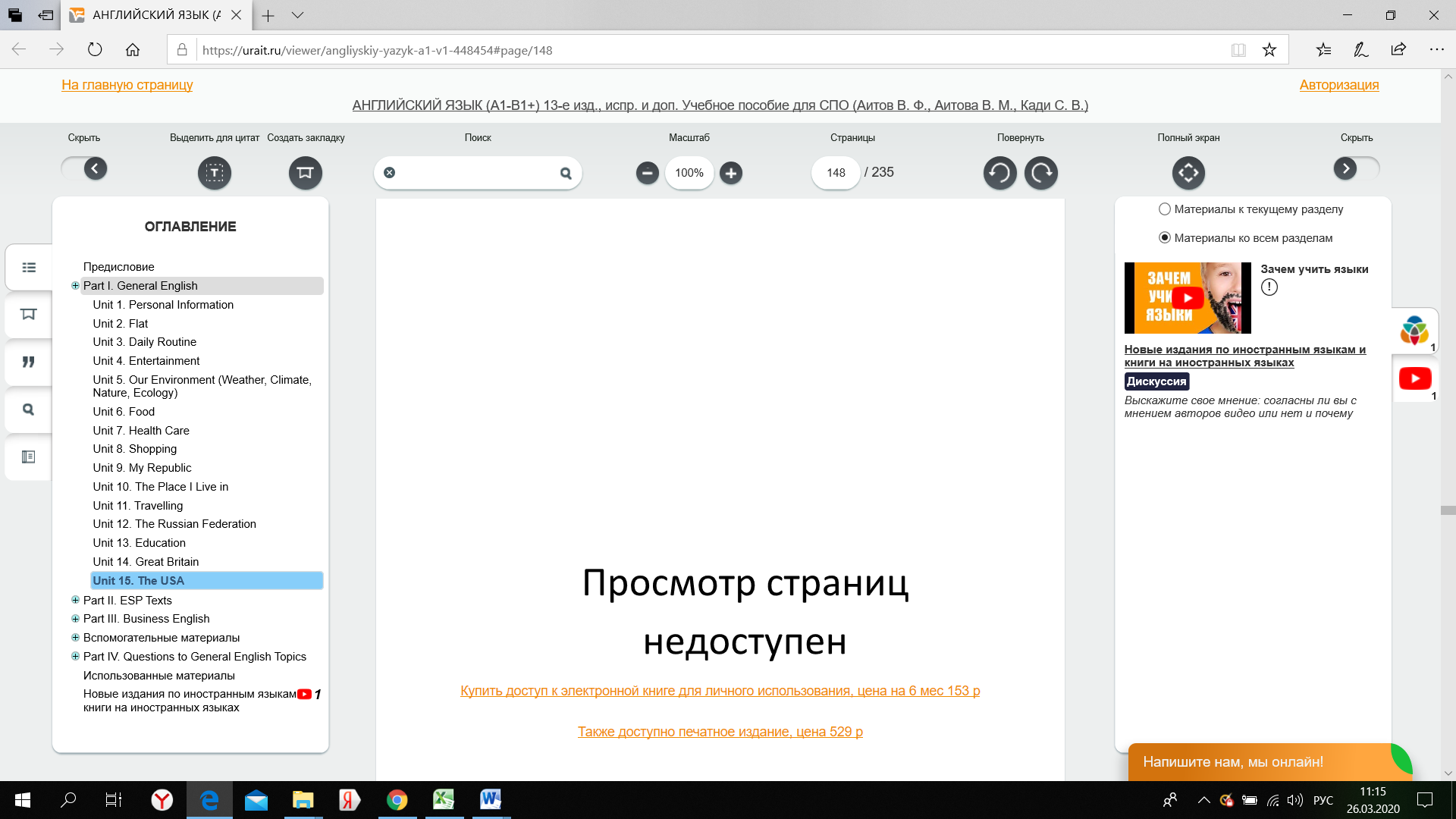 Далее введите свой логин и пароль.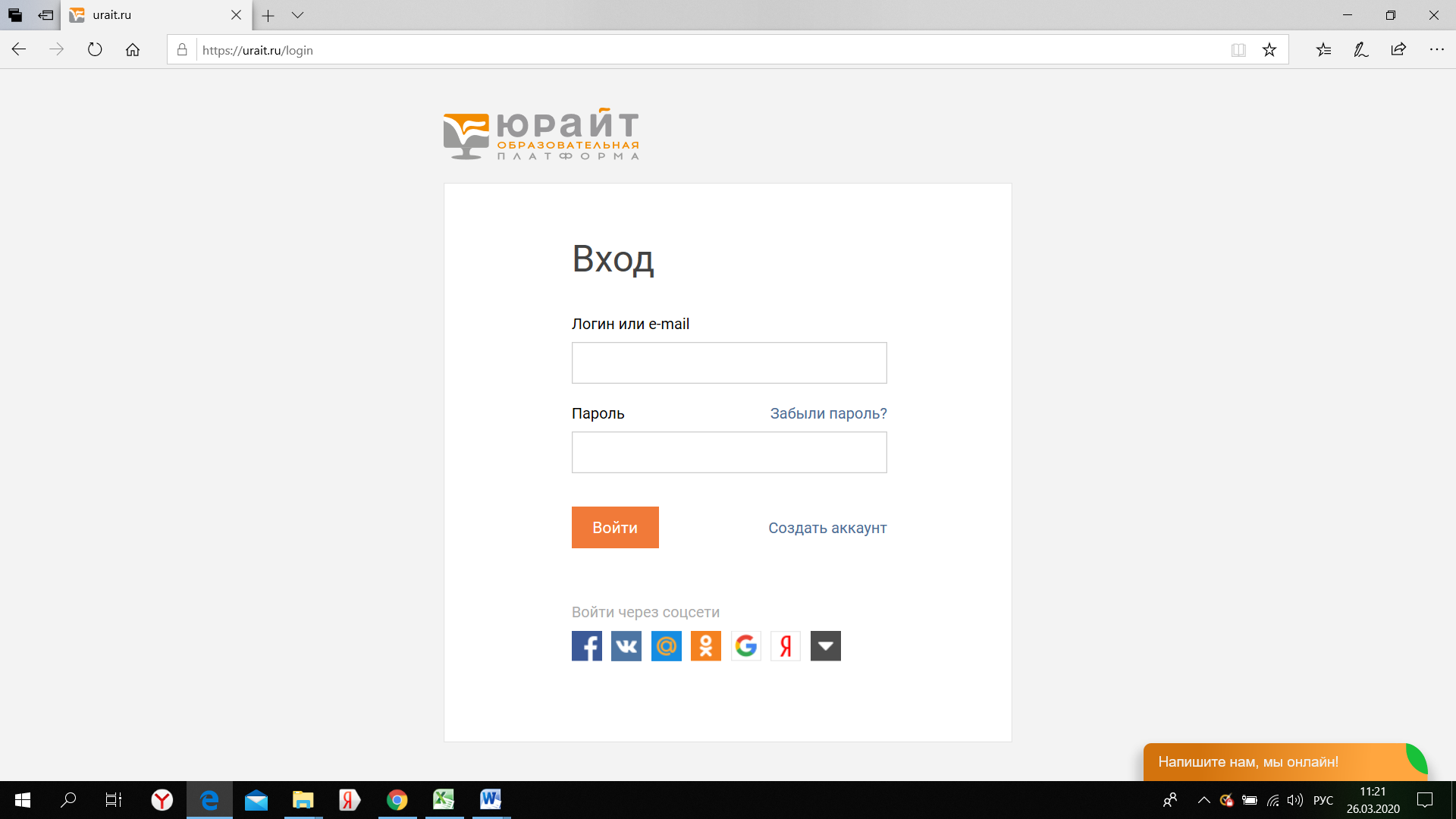 Вам отроется доступ к учебнику «Английский язык(А1-В1+) 13-е изд., испр. и доп. Учебное пособие для СПО (Аитов В.Ф., Аитова В.М., Кади С.В.)»На странице 148-149 выполнить перевод текста «THE USA» (A.THE GEORAPHY OF THE USA) и выполните задание 1 на стр.151 по условию задания.Выполненное задание предоставить преподавателю Королевой Александре Андреевне на адрес электронной почты. Эл.почта: evseeva14alex@gmail.com. Работа может быть выполнена в формате txt, doc, docx или фотография, выполненной работы на бумажном носителе.